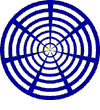 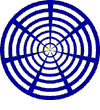 WORLD SUBUD ASSOCIATION CARE SUPPORT PROGRAM - SUBUD EMERGENCY FUNDWhen using this form, please refer to the Application Guidelines. This form may be completed in English, Spanish or French. Complete parts one, two, three and four and send part five to your Care Support Representative or Kejiwaan Councilor to complete. The Care Support Representative or Kejiwaan Councillor should then e-mail the completed form and other attached documents to the Subud Care Support Coordinator; contact details below.After the Care Support Representative or Kejiwaan Councilor has completed the form, please send the form and attached documents by e-mail to:Amanecer Urrutia Muñoz, Coordinator for WSA Care Support Programamanecer.urrutia@subud.org / wsacaresupport@subud.org For contact or questions write to the above email addressSubud Emergency FundApplication FormConfidentialSubud Emergency FundApplication FormConfidentialPART ONE: APPLICANTPART ONE: APPLICANTLegal Name:Subud Name:Address:Email address:……………………………………………………………………..……………………………………………………………………..……………………………………………………………………..……………………………………………………………………..……………………………………………………………………..……………………………………………………………………..Have you applied to the Emergency Fund Before?Has a member of your family applied to the Emergency Fund before?Yes / NoIf yes, please give details: Date applied………………………………………………………Reason…………………………………………………………………………………………………………………………….…………………………………………………………………………..What name did you use when applying?................................…………………………………………………………………….Yes / NoIf yes, please give their name…………………………………..Date applied………………………………………………………PART TWO: LOCAL HELPERPART TWO: LOCAL HELPERName:Address:Group:Email address:Telephone and Fax:…………………………………………………………………......……………………………………………………………………..……………………………………………………………………..……………………………………………………………………..……………………………………………………………………..……………………………………………………………………..(Note: You must provide an email address in your country in order to transfer funds via Western Union.  Any active email is acceptable)……………………………………………………………………..Please share with us information about the personal and financial circumstances of our brother or sister and what the grant is needed for.  Please be detailed and be sure of your facts.  Unfortunately, many applications are too brief and lack detail.  This leads to delays in order to obtain additional information.Please explain what the grant is needed for………………………………………………………………………………………………………………………………………………………………………………………………………………………………………………………………………………………………………………………………………………………………………………………………………………………………………………………………………………………………………………………………………………………………………………………………………………………………………………………………………………………………………………………………………………………………………………………………………………………………………………………………………………………………………………………………………………………………………………………………………………………………………………………………………………………………………………………………………………………………………………………………………………………………………………………………………………………………………………………………………………………………………………………………………………………………………………………………………………………………………………………………………………………………………………………………………………………………………………………………………………………………………………………………………………………………………………………………………………………………………………………………………………………………………………………………………………………………………………………………………………………………………………………………………………………………………………………………………………………………………………………………………………………………………………………………………………………………………………………………Please confirm that all other sources of financial help have been explored………………………………………………………………………………………………………………………………………………………………………………………………………………………………………………………………………………………………………………………………What help, if any, is being provided by the local group or by others?…………………………………………………………………………………………………………………………………………………………………………………………………………………………………………………………………………………………………………………………………………………………………………………………………………………………………………Please confirm that testing has indicated that it is appropriate to apply to the Subud Emergency Fund for help.  (State how many helpers were present and how many tested positive and if any tested negative.)……………………………………………………………………………………………………………………………………………………………………………………………………………………………………………………………………………………………………………………………………………………………………………………………………………………………………………………………………………………………………………………………………………………PART THREE: PAYMENT DETAILSPART THREE: PAYMENT DETAILSAmount requested:How is it to be paid? (cheque/money transfer, etc.)Local currency……………….         USD……………………..……………………………………………………………………Bank Name:…………………………………………………….BIC/SWIFT Code:….……………………………………………IBAN: ….…………………………………………………………Address:………………………………………………………….…………………………………………………………………….…………………………………………………………………….Account Name: …………………………………………………Account Number: ………………………………………………PART FOUR: HELPER SIGNATURESPART FOUR: HELPER SIGNATURESSigned by at least two and preferably three helpers who reviewed this brother or sister’s situation, decided that it was right to forward the application to the Subud Emergency Fund, and who then tested and had a clear positive receiving.  Please clearly print your full names and then sign.  Thank you helpers.  The Subud Emergency Fund very much appreciates your important role and involvement.  God bless.Signed by at least two and preferably three helpers who reviewed this brother or sister’s situation, decided that it was right to forward the application to the Subud Emergency Fund, and who then tested and had a clear positive receiving.  Please clearly print your full names and then sign.  Thank you helpers.  The Subud Emergency Fund very much appreciates your important role and involvement.  God bless.First Helper Name (please print): ………………………………………………………………….Signature: ………………………………………………   Date: …………………………………..Second Helper Name (please print): …………………………………………………………….Signature: ………………………………………………   Date: …………………………………..Third Helper Name (please print): ……………………………………………………………….Signature: ………………………………………………   Date: …………………………………..First Helper Name (please print): ………………………………………………………………….Signature: ………………………………………………   Date: …………………………………..Second Helper Name (please print): …………………………………………………………….Signature: ………………………………………………   Date: …………………………………..Third Helper Name (please print): ……………………………………………………………….Signature: ………………………………………………   Date: …………………………………..PART FIVE: CARE SUPPORT REP. or KEJIWAAN COUNCILLOR SIGNATURECOUNTERSIGNED by Care Support Representative (CSR).  Where there is no CSR, please ask a Kejiwaan Councillor (KC) who should confirm that he or she has reviewed and tested about this situation and agreed that it should be forwarded to the Subud Emergency Fund.BROTHERLY REMINDER: We need the CSR or KC to be willing and able to be our main contact and liaison to ensure that the money was picked up and that it was used for its intended purpose.  Ideally, the CSR or KC would be easily accessible via email.  An email reply from the CSR or KC stating that the money was picked up and used for its intended purpose is needed and is greatly appreciated.  You may also be called by phone to discuss the situation prior to testing or for follow-up after the application is approved and the money forwarded.Name (please print): ………………………………………………………………………………..Signature: ……………………………………………………   Date: ……………………………..Email Address: ………………………………………………………………………………………Home or Work Telephone Number: ………………………………………………………………